INDICAÇÃO Nº 965/2016Indica ao Poder Executivo Municipal a execução de serviços de tapa-buracos na Rua Rússia, 2340, no Jardim Europa.Excelentíssimo Senhor Prefeito Municipal, Nos termos do Art. 108 do Regimento Interno desta Casa de Leis, dirijo-me a Vossa Excelência para indicar que, por intermédio do Setor competente, seja feita a execução de serviços de tapa-buracos na Rua Rússia, 2340, no Jardim Europa.Justificativa:          		Moradores do bairro, em especial a Sra. Lucy Mori, reclamam que existem dois buracos, de grandes proporções, nessa via pública em frente à Igreja do Evangelho Quadrangular. Os buracos tornam o local perigoso para motoristas e motociclistas, uma vez que a rua é mão dupla e recebe tráfego intenso de veículos.Plenário “Dr. Tancredo Neves”, em 10 de fevereiro de 2016.José Antonio Ferreira“Dr. José”Vereador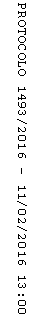 